Fejér megye Mezei futóverseny Diákolimpia

2017. március 28-án kedden rendezték a mezei futóverseny megyei diákolimpiai fordulóját  Székesfehérváron, a Palotavárosi tavaknál.
 Iskolánkat  négy tanuló képviselte, akik a körzeti mezei futóversenyen, Móron vívták ki a jogot a szereplésre. Egyéni és csapatversenyben is indultak. Korosztályukban a teljesítendő táv 2500 m volt. 
Sikeresen szerepeltek diákjaink, hiszen a Kocsis Dominik, Szántó Zsombor, Imrefi Balázs, Véninger Gábor alkotta csapat a VI: helyen végzett. Kocsis Dominik  egyéni IV. helyezettként kvalifikálta magát  az Országos Diákolimpiára, Gödöllőre.
 Minden résztvevőnek szeretettel gratulálok.
 Sallay Orsolya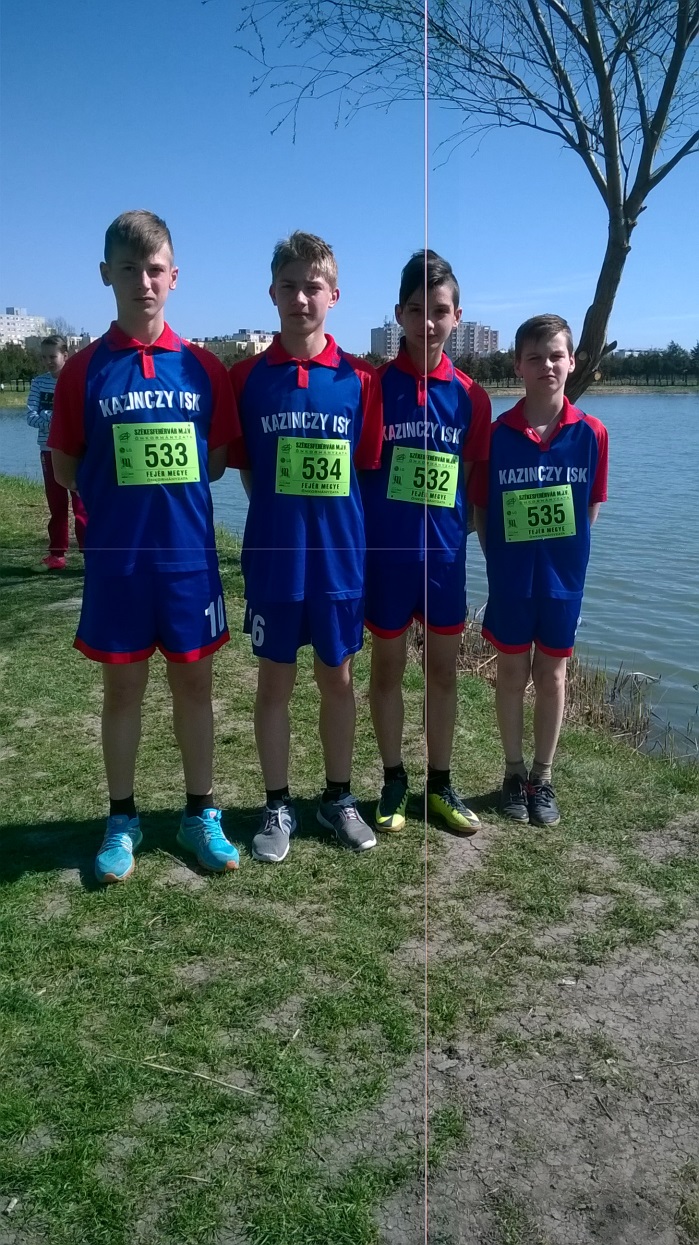 